Easter Wreath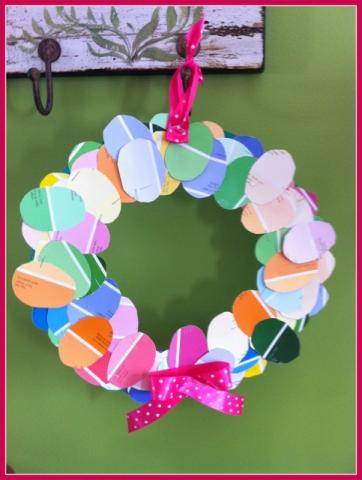 Egg Templates on next page of this document.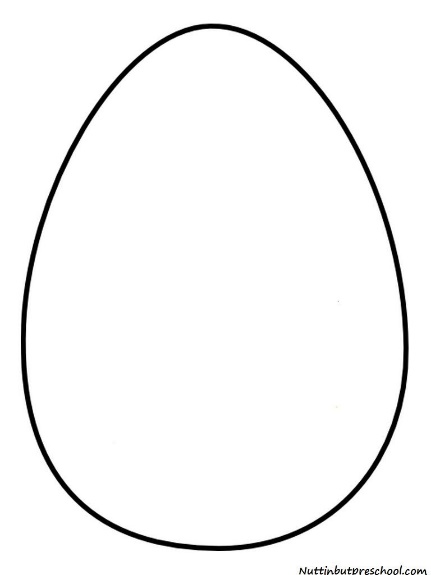 